AREA 2 COUNCILCall for Officer NominationsThe Area 2 Gwinnett County Council of PTAs is seeking qualified, eligible individuals for board positions to be elected at our April 2022 meeting. Now is the time for our strong PTA leaders in Gwinnett to step up to a Council role. We need your voices in Gwinnett heard more now than ever and here is your opportunity. Please help us obtain a full operating Council for next year. All candidates must complete the attached Nomination form, to be considered for an officer position. All positions are a 2 year term and will run from 2022-2024The nominating committee is responsible for presenting the slate of officers at the Area 2 Council General Meeting & Awards Banquet in April. We need nominees for the following positions:(1)President or (2) Individual Co-Presidents (2)Vice Presidents (1)Secretary (1)Treasurer The Nominating Committee will review nominations for elected offices, in most cases conduct interviews, post a slate of officers 15 days before the election meeting, and submit a Nominating Committee report to the Board of Directors. The presidents of each local unit in Area 2 Gwinnett Council of PTAs will also be notified of the slate. All nominations are due by February 21st.The following provisions shall govern the qualifications and eligibility of individuals to be officers of this council PTA: a. Each officer shall be a member of a local PTA/PTSA within the area of this council PTA; b. Only members of a local PTA/PTSA whose state and council PTA dues are paid shall be eligible to hold office; c. No officer may be eligible to serve more than two consecutive terms in the same office; d. A person who has served in an office for more than one half of a full term shall be deemed to have served a full term in such office; e. No member shall serve as a council president while serving as a local unit president; and f. Be a natural person who is 18 years of age or older. Georgia Code for Non-Profits § 14-3-802Thank you, Area 2 PTA Council Nominating CommitteeArea II Gwinnett County Council of PTAs LEADERSHIP NOMINATION FORM 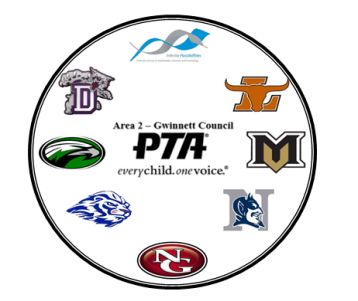 The Area II Gwinnett County Council of PTAs Nominating Committee is now accepting nominations for the following Executive Officer positions for the 2022-2024 Board. We welcome all nominations and will strive to create a diverse and balanced roster of applicants. You may nominate yourself or as many candidates as you choose; however, you must use a separate form for each recommendation.  Only current members may be nominated. If you are nominating someone, please ask the member for his or her consent to be nominated before submitting to the nominating committee. Forms must be submitted by February 21, 2022.LETTER OF INTENT FORMName  	Address  	City	State	Zip Code__________Cell  	E-mail  	I wish to be considered/or nominate for the following position(s). PresidentVice PresidentSecretaryTreasurerWhy do you wish to be considered for this position(s) you have indicated?What qualifications, skills, and / or leadership attributes do you have that best qualifies you for the position you are applying? What qualifications, skills, and / or leadership attributes do (did) you demonstrate when you served on a previous role?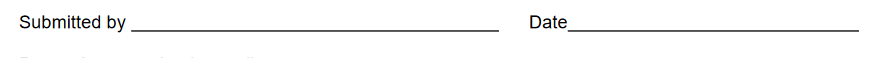 Submit form to: treasurer@area2gwinnettpta.com